Pik-Sonic S.c. 91-341 Łódź, ul. Brukowa 12. Tel./fax: 42 / 651 03 62; http://pik-sonic.pl   biuro@pik-sonic.pl   info@pik-sonic.pl  +48 601 227 402;   +48 8888 4 8888 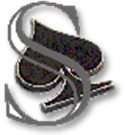 WZORNICTWO  W  TECHNOLOGII  WYSOKOCZĘSTOTLIWOŚCIOWEJ                                               WZORNICTWO  W  TECHNOLOGII  WYSOKOCZĘSTOTLIWOŚCIOWEJ                                               WZORNICTWO  W  TECHNOLOGII  WYSOKOCZĘSTOTLIWOŚCIOWEJ                                               Lp Nazwa wzoru Robocza nazwa wzoru Uwagi 1 GEOMETRIC Sztuczna skóra Nieregularne trapezy o bokach 1 – 3 cm 2 DIAMONDS Romby zachodzące Romb o przekątnych 12,5 cm x 8,0 cm 3 3D3DMix rombów ok 5 cm4 HONEYCOMB Kratka 3 x 3 z kółkiem w środku Karo 3 x 3 cm; średnica kółka 8mm 5 STRIPS L Pasy szerokie Linie proste co 4,8 cm ( przerywane - imitacja ściegu ) 6 STRIPS S Pasy wąskie Linie proste co 2,5 cm ( ciągłe ) 7 BLOCKS Schody Romby ukośne 2,0 x 6,0 i 2,0 x 2,0 cm 8 SQUARES S Kratka 2 x 2 Karo 2,0 x 2,0 cm – imitacja ściegu 9 SQUARES L Kratka 5 x 5 Karo 5,0 x 5,0 cm – imitacja ściegu 10 SQUARES XL Kratka 10 x 10 Karo 10 x 10 cm – linia podwójna przerywana 11 DOTS XS Małe punkty ( moletka ) Drobna gęsta kropka 12 DOTS S Małe kropki Kropki o średnicy 2,0 mm co 14 mm 13 DOTS XL Duże kropki Kropki o średnicy 3,5 mm co 18 mm 14 SQUARES MDKratka 5x5 podwójnaKaro 5x5 podwójne linie15 HEXAGON Sześciobok Sześciobok o boku 2 cm; przekątna ok. 3,7cm 16 STONERombyRomby ok 7 cm 17 WAVE Fala Fala 7,5 cm. Linie w odległości 3,5 – 6 cm. 18 ZDUŃSKA WOLARomby podwójneRomby podwójne ok 7 cm 19  KÓŁECZKA Kółeczka Kółeczka- groszówka20  STRIS XL Pasy szerokie Pasy co 10 cm 